Winter Photograph Competition January 2021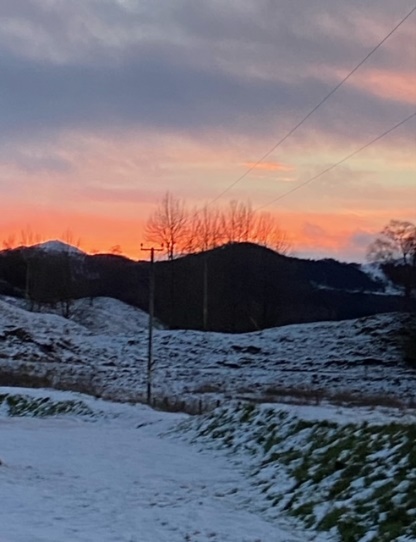 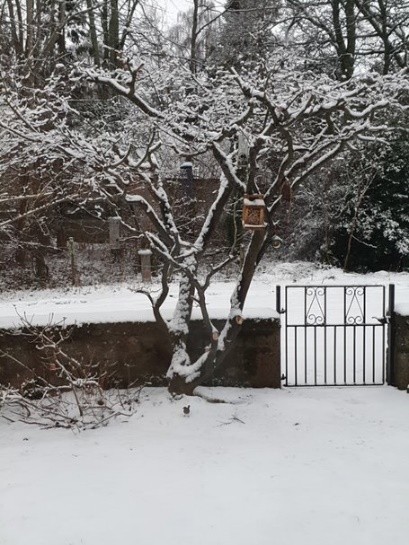 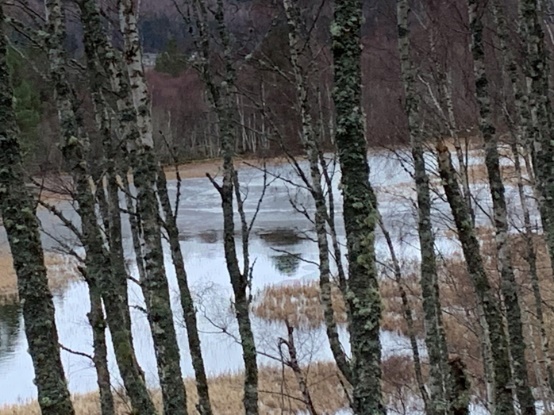 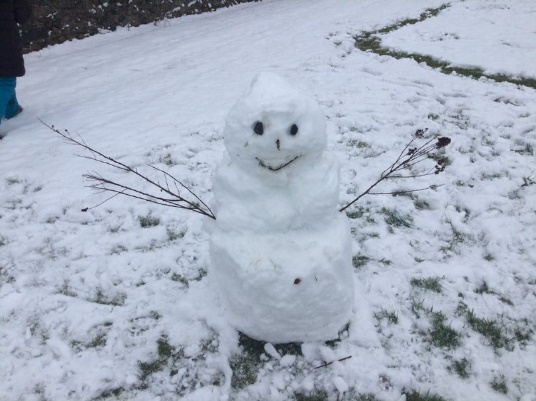 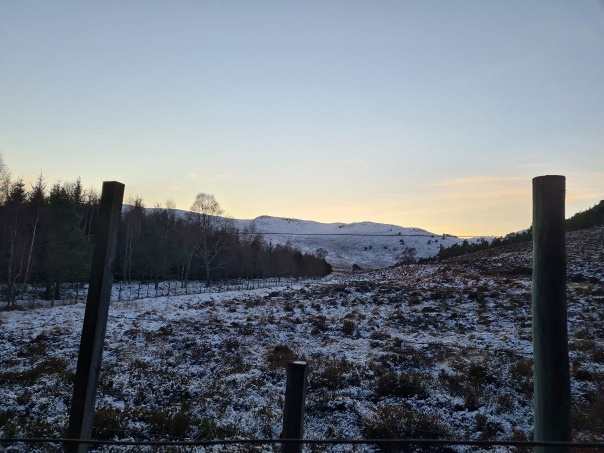 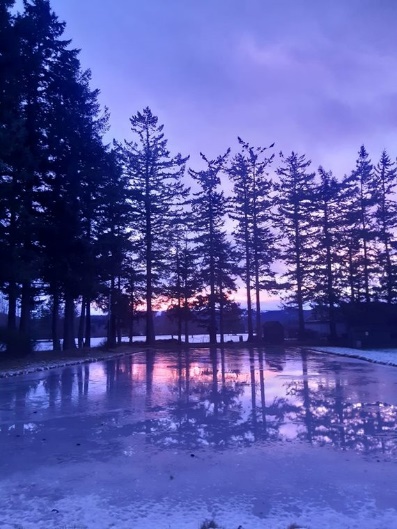 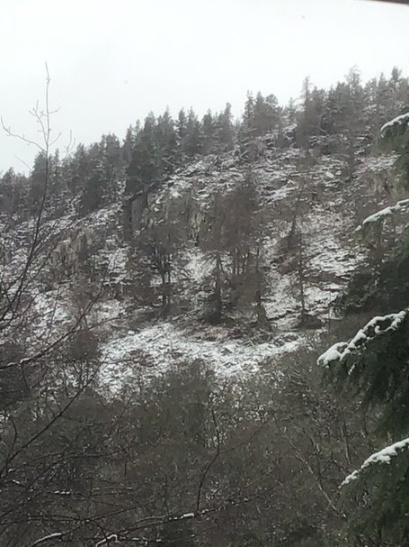 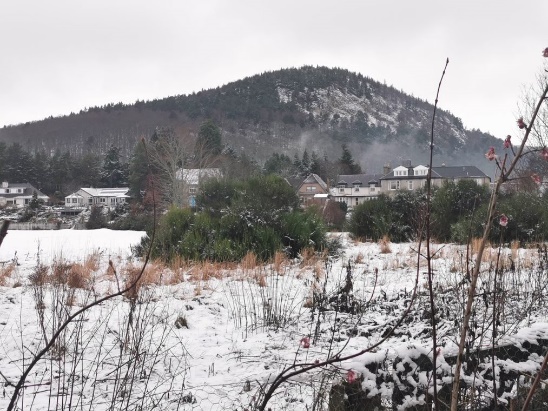 